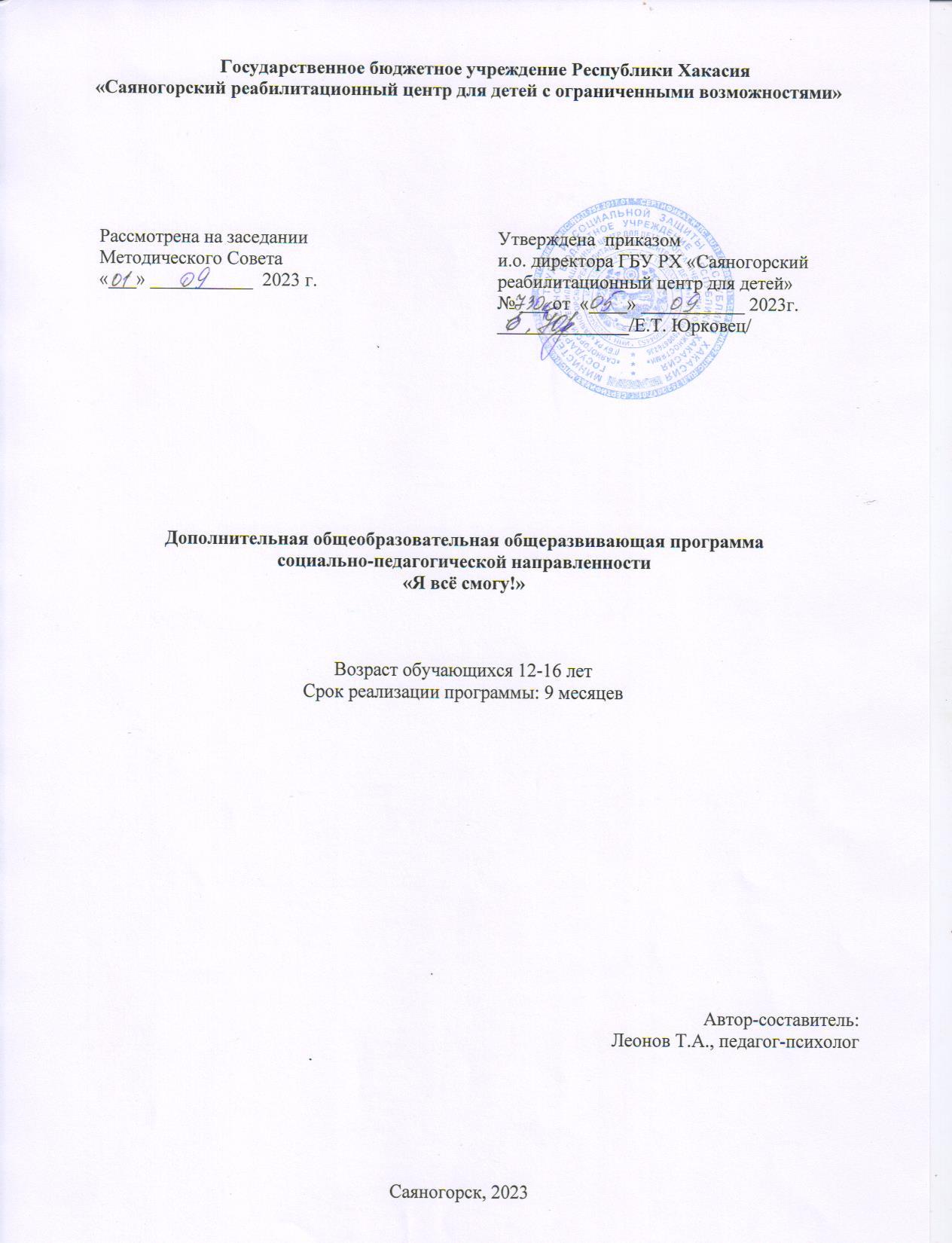 Комплекс основных характеристик дополнительной общеобразовательной  общеразвивающей программыПояснительная запискаАктуальность программы: Одной из актуальных проблем современной начальной школы является постоянный рост числа учащихся, испытывающих различного рода трудности в процессе школьного обучения. Анализ детских проблем показал, что преобладающая часть из них (более 80%) — это проблемы не органического, а социального, педагогического, психологического свойства. 
Трудности многих неуспевающих детей не являются следствием их умственной или физической неполноценности, а скорее результатом их представления о себе как о неспособных к серьезному учению. Можно сказать, что успехи в школе, на работе и в жизни в целом не менее зависят от представления человека о своих способностях, чем от самих этих способностей. Ничто так не способствует успеху, как уверенность в нем, и ничто так не предвещает неудачу, как заведомое ее ожидание.Содержание Я-концепции (а в более узком смысле слова - самооценки), как считают психологи, являются одним из наиболее важных результатов воспитания и обучения, то есть того, что составляет содержание и формы социализации.Основной целью программы является формирование адекватной самооценки ребёнка. В связи с этим поставлены задачи: осознание собственных положительных и отрицательных сторон, формирование навыков уверенного поведения, способствование формированию навыка быстрого принятия решений в стрессовой ситуации, формирование положительного самоотношения.Адресат программы: дети среднего и старшего школьного возраста.Объем программы: 72 занятияСрок освоения программы: 9 месяцевРежим занятий: 30 минут 2 раза в неделю.Формы и виды занятий: групповая (2-4 человек), индивидуальная работа.Цель и задачи программы Цель программы: формирование адекватной самооценки ребёнка.Задачи программы: 1. осознание собственных положительных и отрицательных сторон 2. формирование навыков уверенного поведения 3. способствование формированию навыка быстрого принятия решений 4. формирование положительного самоотношения.5. формирование навыков целеполагания и достижения целейЭтапы реализации программыСтруктура занятияПланируемые результатыВ результате освоения программы дети смогут:Формирование позитивного отношения к себе;Использовать методы социально-приемлемого выражения негативных эмоций;Уметь конструктивно разрешать конфликты;Осознавать свои положительные качества;Сформировать уверенности в себе, в собственных силах;Овладеть коммуникативными навыками;Вербальные навыки;Когнитивные навыки: память, внимание, логическое и абстрактное мышление;Развитие познавательных способностей;Развить навыки целеполагания и достижения целей;Стрессоустойчивость;Развитие навыки адаптации к новым обстоятельствам.Ресурсное обеспечениеИспользуемые методы и техники: Диагностические методы: беседа, анкетирование, проективные методики, наблюдение.Коррекционные и развивающие методы: свободные и тематические игры-драматизации, игры-взаимодействия, ролевое проигрывание моделей поведения в различных ситуациях, арт-терапия, музыкотерапия.Техники: релаксация, психогимнастика, телесная терапия.Оборудование: Технические средства обучения:- Мультимедийное оборудование- Музыкальный центр- КомпьютерЭкранно-звуковые пособия:- Диски с записями детской и классической музыки- Презентации Оборудование кабинета:- Столы- Стулья- Ковер- Мультимедийное оборудование- Музыкальный центр.Календарный учебный график (Приложение 1)Список литературы 1. Анцупов, А.Я., Шипилов, А.И. Словарь конфликтолога. – СПб.: Питер, 2006. – 523 с. 2. Бодалев А.А., Столин В.В. Общая психодиагностика . – СПб.: Издво «Речь», 2004. – 440 с. 3. Грецов А.Г. Психологические тренинги с подростками. – Спб.: Питер, 2008. – 386 с. 4. Доровской А.И. Сто советов по развитию одаренности детей. Родителям, воспитателям, учителям. - М.: Российское педагогическое агентство, 1997. – С.90-91 5. Ежова Н.Н. Научись общаться!: коммуникативные тренинги. – Ростов н/Д: Феникс, 2009.- 249 с. 6. Каменюк А.Г., Ковпак Д.В. Антистресс - тренинг. – СПб.: Питер, 2008. – 224 с. 7. Капустина, А.Н. Многофакторная личностная методика Р.Кеттелла. / А.Н. Капустина.– Спб.: Питер, 2001. – 112 с. 8. Киреева Е.А. Исследование самоутверждения у подростков.- Журнал «Научные проблемы гуманитарных исследований» выпуск №7, 2010. – С. 130-136. 9. Киреева Е.А., Дубовицкая Т.Д. Методика исследования особенностей самоутверждения в подростковом возрасте// Экспериментальная психология.2011.№2. – С.115-124. 10. Кунигель Т.В. Тренинг «Активизации внутренних ресурсов подростка». – СПб.: Издательство «Речь», 2006. – 101 с. 11. Микляева А.В. Я - подросток. Программа уроков психологии.- СПб.: Издательство «Речь», 2006. - 336 с. 12. Мухина, В.С. Детская психология / В.С. Мухина. – М.: ООО Апрель Пресс, ЗАО Изд-во ЭКСМО-Пресс, 2000 – 352 с.Приложение 1(Приложение 2)Тест – опросник  для определения уровня самооценкиАвтор: С. В. КовалевЦель: определение уровня самооценки личности.Оснащение: лист ответов.Инструкция: вам предлагаются 32 суждения, по поводу которых возможны пять вариантов ответов, каждый из которых соответствует  определенному количеству баллов. Выражая степень своего согласия с суждениями, вы  проставляете баллы:4 – очень часто;3 – часто;2 – иногда;1 – редко;0 – никогда.Мне хочется, чтобы мои друзья подбадривали меня.Постоянно чувствую свою ответственность за работу (учебу).Я беспокоюсь о своем будущем.Многие меня ненавидят.Я обладаю  меньшей инициативой, нежели другие.Я беспокоюсь за свое психическое состояние.Я боюсь выглядеть глупцом.Внешний вид других куда лучше, чем мой.Я боюсь выступать  с речью перед незнакомыми людьми.Я часто допускаю ошибки.Как жаль, что  я не умею говорить  как следует с людьми.Как жаль, что мне не хватает  уверенности в себе.Мне бы хотелось, чтобы мои действия одобрялись другими чаще.Я слишком скромен.Моя жизнь бесполезна.Многие неправильного мнения обо мне.Мне не с кем поделиться своими мыслями.Люди ждут от меня многого.Люди не особенно интересуются моими достижениями.Я слегка смущаюсь.Я чувствую, что многие люди не понимают меня.Я не чувствую себя в безопасности.Я часто понапрасну волнуюсь.Я чувствую себя неловко, когда вхожу в комнату, где уже сидят люди.Я чувствую себя скованным.Я чувствую, что люди говорят обо мне за моей спиной.Я уверен, что люди почти все воспринимают легче, чем я.Мне кажется, что со мной должна случиться какая-нибудь неприятность.Меня волнует мысль о том, как люди относятся ко мне.Как жаль, что я не так общителен.В спорах я высказываюсь только тогда, когда уверен в своей правоте.Я думаю о том, чего ждут от меня люди.Обработка результатов проводится суммированием баллов по всем 32 суждениям.Интерпретация результатовСумма баллов от 0 до 25 говорит о высоком уровне самооценки, при котором человек, как правило, не отягощен сомнениями, адекватно реагирует на замечания других и трезво оценивает свои действия.Сумма баллов от 26 до 45 свидетельствует о среднем уровне самооценки. Человек с таким уровнем самооценки время от времени осуществляет необъяснимую неловкость во взаимоотношениях с другими людьми, нередко недооценивает себя и свои способности без достаточных на то оснований.Сумма баллов от 46 до 128 указывает на низкий уровень самооценки, при котором человек нередко болезненно переносит критические замечания в свой адрес, чаще старается подстроиться под мнение других людей, сильно страдает от избыточной застенчивости.№Название разделаКоличество занятий1Диагностический 12«Это я». В раздел включены навыки развития первоначальных представлений детей о себе и исследовании самого себя. Подготовить к началу взаимодействия, сформировать положительное отношение друг к другу, установить отношение с тренером (психологом).123«Мои достоинства». Раздел включает в себя Осознание положительных качеств личности; формирование положительного «Я - образа».194«Что я могу». Развитие навыков уверенного поведения, повышение уверенности в себе.205«Я справлюсь». Обучение детей адекватным способам и приемам выражения негативных эмоций, техникам конструктивного решения конфликтов в  группе и самим собой.20Этапы работыСодержание работыОрганизационныйБеседа с воспитателями об эмоциональном состоянии ребенка и его самооценки. Анкета для педагогов по выявлению уровня самооценки детей среднего и старшего школьного возраста (приложение 2).Диагностический1. «Тест-опросник для выявления уровня самооценки» С.В. Ковалев. (Приложение 2) Коррекционный и развивающийКоррекция самооценки.Развить умения: Иметь положительное представление о себе; Верить в свои возможности и стремиться к их реализации; Устанавливать контакт со сверстниками, проявляя интерес к общению; Уметь выражать свои чувства; Проявлять волевые усилия для достижения своих желаний и побуждений.АналитическийПовторная диагностика ребенка ЭтапыЗадачиСредстваРоль педагога-психологаПриветствиеОбозначить начало занятия, создать особую атмосферу, подчеркнуть безопасностьОпределенные ритуалыОбеспечить для каждого участника максимально комфортное вхождение в группу1. Вводная частьСамоопределение участниковРитуализированная форма, которая каждый раз наполняется новым содержаниемПредоставить каждому участнику возможность поделиться своими переживаниями, помочь осознать и принять свои чувства2.Основная часть (рабочая)Задачи соответствуюттеме занятияСамые разнообразные активные формы (игры, беседа, упражнения)Дать определённую информацию в доступной форме. Предоставить возможность выразить свои чувства и высказаться. Помочь овладеть навыками, основываясь на полученной информации3.Завершение занятияВозможность разобрать непонятные вопросы по теме занятия. Завершение работы в позитивном эмоциональном состоянииРелаксационные игры и рефлексия Обеспечение безопасности участников4. ПрощаниеОбозначить конец занятияОпределенные ритуалыЭмоциональная поддержка детей№ЗанятиеЦель занятийСодержаниеСодержаниеКоличество занятийФорма занятийОборудование (материалы)Формы контроля№ЗанятиеЦель занятийТеорияПрактикаКоличество занятийФорма занятийОборудование (материалы)Формы контроля1Диагностика первичная Определения уровня самооценки ребёнка.«Тест-опросник для выявления уровня самооценки» С.В. Ковалев.«Тест-опросник для выявления уровня самооценки» С.В. Ковалев.1Групповая и индивидуальная. Кабинет психолога.«Тест-опросник для выявления уровня самооценки» С.В. Ковалев. Цветные карандаши.Диагностическая карта. 2«Это я»Развитие первоначальных представлений детей о себе и исследовании самого себя. Подготовить к началу взаимодействия, сформировать положительное отношение друг к другу, установить отношение с тренером (психологом).10 мин.Создание доверительной атмосферы в группе. Установление межличностных контактов между детьми и психологом. Знакомство с правилами группы.20 мин.Ассоциативный тест “куб в пустыне”,рефлексия.12Групповая и индивидуальная. Кабинет психолога.Бумага, карандаши, фломастеры, краскиДневник настроения3«Мои достоинства»Осознание положительных качеств личности;формирование положительного «Я - образа».10 мин.Сформировать у детей положительных эмоциональных реакций в отношении себя, своей внешности, формирование желания нравиться себе и другим людям, способствовать раскрепощению ребенка.20 мин.Упражнения , игры рефлексия.19Групповая и индивидуальная. Кабинет психолога.Бумага, карандаши, фломастеры, краскиДневник настроения4«Что я могу»Развитие навыков уверенного поведения, повышение уверенности в себе. осознания “Я-образа”10 мин.Развитие у ребенка чувства уверенности в себе, в собственных силах, актуализация потенциала каждого ребенка, его достоинств, формирование положительных поведенческих реакций.20 мин.Упражнения , игры рефлексия.20Групповая и индивидуальная. Кабинет психолога.Бумага, карандаши, фломастеры, краскиДневник настроения5«Я справлюсь»Развитие навыков уверенного поведения, снятие психологических зажимов10 мин.Обучение детей адекватным способам и приемам выражения негативных эмоций, техникам конструктивного решения конфликтов в  группе и самим собой.20 мин.Упражнения, “Театр” игры рефлексия.20Групповая и индивидуальная. Кабинет психолога.Бумага, карандаши, фломастеры, краскиДневник настроения6Итоговая диагностикаОпределения уровня самооценки ребёнка.«Тест-опросник для выявления уровня самооценки» С.В. Ковалев.«Тест-опросник для выявления уровня самооценки» С.В. Ковалев.1Групповая и индивидуальная. Кабинет психолога.«Тест-опросник для выявления уровня самооценки» С.В. Ковалев. Цветные карандаши.Диагностическая карта.